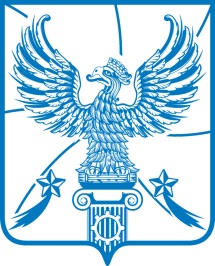 АДМИНИСТРАЦИЯМУНИЦИПАЛЬНОГО ОБРАЗОВАНИЯГОРОДСКОЙ ОКРУГ ЛЮБЕРЦЫ
МОСКОВСКОЙ ОБЛАСТИПОСТАНОВЛЕНИЕ                                                    03.08.2021 г.                2607-ПА                                               ________________   №_______________г. ЛюберцыО внесении изменений и дополнений в Постановление администрации муниципального образования городской округ Люберцы Московской области от 14.11.2017 № 2179-ПА «Об уточнении перечня избирательных участков, участков референдума и их границ для проведения голосования и подсчета голосов избирателей на территории городского округа Люберцы Московской области»В соответствии со статьей 19 Федерального закона от 12.06.2002 
№ 67-ФЗ «Об  основных гарантиях избирательных прав и права на участие в  референдуме граждан Российской Федерации», Уставом муниципального образования городской округ Люберцы Московской области и в связи с невозможностью использовать помещение ПИК  ВИНИТИ   по адресу 
г. Люберцы, Октябрьский проспект, д. 403 для проведения выборов постановляю:	1.Внести в Постановление администрации муниципального образования городской округ Люберцы Московской области от 14.11.2017
 № 2179-ПА «Об уточнении перечня избирательных участков, участков референдума и их границ для проведения голосования и подсчета голосов избирателей  на  территории городского округа Люберцы Московской области» следующее изменение:	Установить место  нахождения участковой избирательной  комиссии избирательного участка № 1492 и место голосования в помещении ЖЭУ-4 АО «ЛГЖТ» -  г. Люберцы, Октябрьский проспект, д. 375 корп.1, тел. 8-498-553-99-72.	2. Опубликовать настоящее Постановление  в средствах массовой информации и разместить на официальном сайте администрации и сети «Интернет».	3. Контроль за выполнением настоящего Постановления оставляю за  собой.Глава городского округа   Люберцы                                      В.П. Ружицкий